:РЕГИОНАЛНА ЗДРАВНА ИНСПЕКЦИЯ-ДОБРИЧОбявява конкурс за длъжността “инспектор”в отдел “ Държавен здравен контрол”, дирекция “ Обществено здраве”Минимални и специфични изисквания за длъжността, определени в нормативен акт:Степен на завършено образование: висше- професионален бакалавър по………;Професионален опит: не се изисква или придобит ранг- V младшиПредпочитана специалност за длъжността от професионално направление- здравеопазване(инспектор по обществено здраве,  медицина, здравни грижи), педагогика.Допълнителни умения и квалификации, носещи предимство на кандидатите: компютърна грамотност.Компетентности, по които ще се оценяват кандидатите:Ориентация към резултати, работа в екип, фокус към клиента, комуникативна компетентност, професионална компетентност, аналитична компетентност. Кратко описание на длъжността – Да провежда ефективно държавната политика и стратегия в областта на държавния здравен контрол. Да подпомага реализирането на дейности за ограничаване разпространението на рисковите за здравето фактори и намаляване на заболеваемостта и смъртността от социално значими заболявания сред населението на Област Добрич.Минимална заплатата за длъжността: 590 леваКонкурсът ще се проведе чрез:1. Тест;2. Интервю.Необходими документи за участие в конкурса:1. Заявление за участие в конкурса, съгласно Приложение № 2 към чл.17, ал.1 от Наредбата за провеждане на конкурсите за държавни служители (НПКДС);2. Декларация по чл.17, ал.2, т.1 от НПКДС;3. Копие от документ за придобита образователно-квалификационна степен, която се изисква за длъжността;4. Копие от документите, удостоверяващи продължителността на професионалния опит (при наличие на такива);5. Документи, удостоверяващи допълнителни умения и квалификации (при наличие на такива).Документите следва да бъдат представени лично или чрез пълномощник (нотариално заверено пълномощно) на адреса на Регионална здравна инспекция- Добрич, гр. Добрич, ул. Св. св. Кирил и Методий, № 57, стая № 111 от 8.30 до 17.00 часа. Краен срок за подаване на документи 24.09.2019 г.Телефон за информация: 058/ 588 614; 058/655511.Списъците на допуснатите и недопуснатите до конкурса кандидати и други съобщения във връзка с конкурса ще се обявяват на информационното табло във фоайето на РЗИ-Добрич, гр. Добрич, ул. Св. св. Кирил и Методий, № 57, както и на интернет адрес: http://www.rzi-dobrich.orgБрой на работните места, за които е обявен конкурс за тази длъжност –1бр.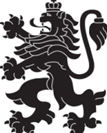 РЕПУБЛИКА БЪЛГАРИЯМинистерство на здравеопазванетоРегионална здравна инспекция-Добрич